Uporabniki eReceptaIzvajalec zdravstvene dejavnosti (zdravnik/farmacevt)ZdravnikProces predpisovanja zdravila se dogaja na zdravniški strani in se beleži v ISI (Infomacijski sistem izvajalca).Proces predpisovanja zdravila je sestavljen iz naslednjih sklopov:Pregled pacientovih zdravil pred predpisovanjemIzbira zdravila za predpisPreverjanje ustreznosti izbire zdravilaVnos podatkov predpisaPreverjanje pravilnosti predpisaElektronsko podpisovanje in pošiljanje v eRecept (EER - elektronska evidenca receptov)Izpis seznama predpisanih zdravil s črtno kodoFarmacevtProces izdaje zdravila se dogaja na lekarniški strani in se beleži v ISL (Infomacijaki sistem lekarne).Proces izdaje zdravila je sestavljen iz naslednjih sklopov:Pridobivanje podatkov o pacientuIzbira receptaIzbira zdravila za izdajoPriprava zdravilaIzdaja zdravilaPreklic izdaje zdravilaShema predpisovanja zdravila 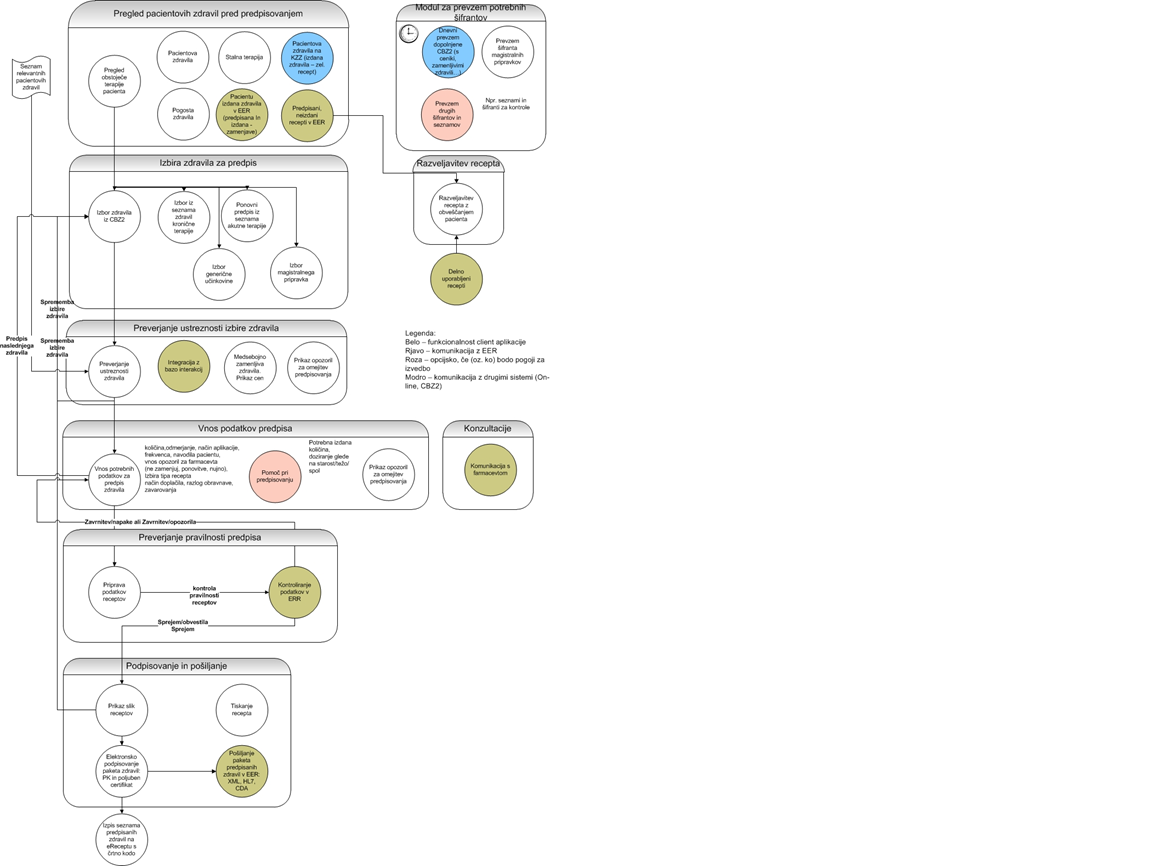 Shema izdaje zdravila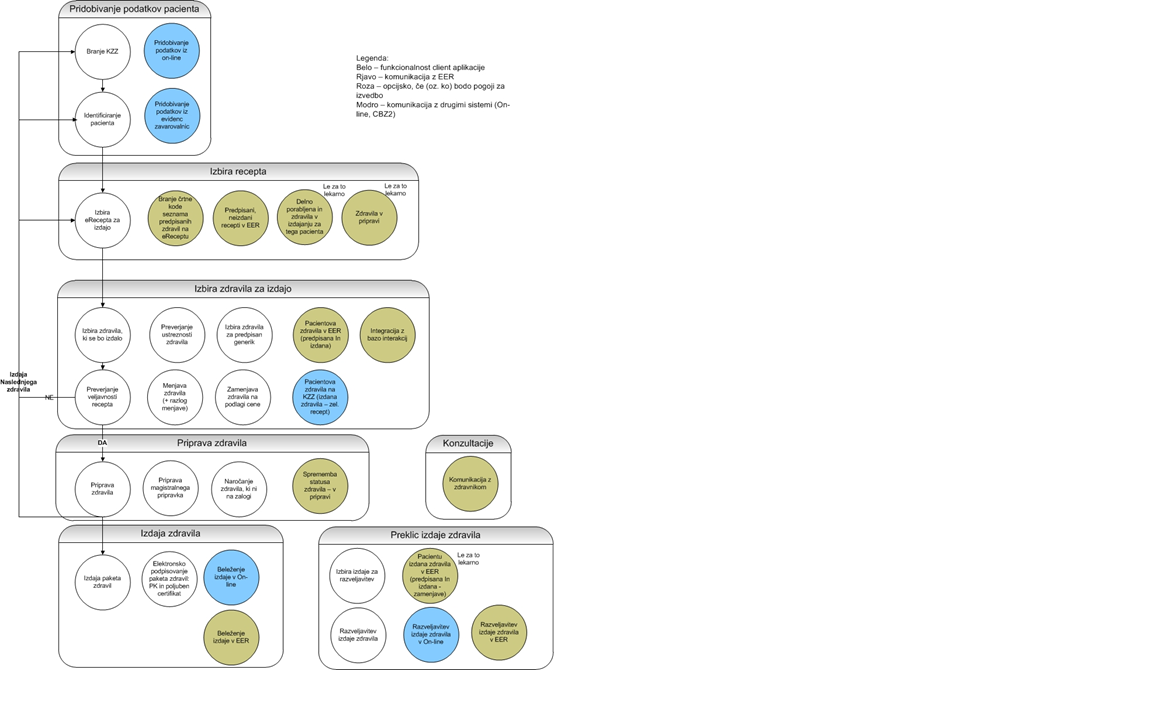 